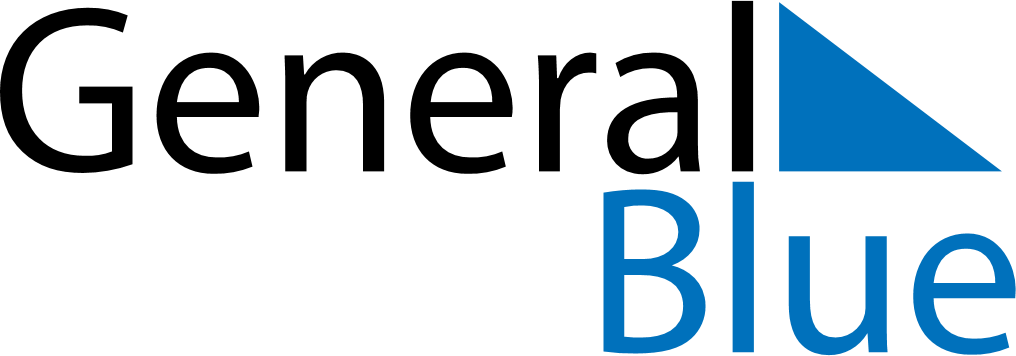 February 2024February 2024February 2024February 2024February 2024February 2024Rygge, Viken, NorwayRygge, Viken, NorwayRygge, Viken, NorwayRygge, Viken, NorwayRygge, Viken, NorwayRygge, Viken, NorwaySunday Monday Tuesday Wednesday Thursday Friday Saturday 1 2 3 Sunrise: 8:29 AM Sunset: 4:31 PM Daylight: 8 hours and 1 minute. Sunrise: 8:27 AM Sunset: 4:33 PM Daylight: 8 hours and 6 minutes. Sunrise: 8:24 AM Sunset: 4:36 PM Daylight: 8 hours and 11 minutes. 4 5 6 7 8 9 10 Sunrise: 8:22 AM Sunset: 4:39 PM Daylight: 8 hours and 16 minutes. Sunrise: 8:20 AM Sunset: 4:41 PM Daylight: 8 hours and 21 minutes. Sunrise: 8:17 AM Sunset: 4:44 PM Daylight: 8 hours and 26 minutes. Sunrise: 8:15 AM Sunset: 4:46 PM Daylight: 8 hours and 31 minutes. Sunrise: 8:13 AM Sunset: 4:49 PM Daylight: 8 hours and 36 minutes. Sunrise: 8:10 AM Sunset: 4:51 PM Daylight: 8 hours and 41 minutes. Sunrise: 8:08 AM Sunset: 4:54 PM Daylight: 8 hours and 46 minutes. 11 12 13 14 15 16 17 Sunrise: 8:05 AM Sunset: 4:56 PM Daylight: 8 hours and 51 minutes. Sunrise: 8:02 AM Sunset: 4:59 PM Daylight: 8 hours and 56 minutes. Sunrise: 8:00 AM Sunset: 5:02 PM Daylight: 9 hours and 1 minute. Sunrise: 7:57 AM Sunset: 5:04 PM Daylight: 9 hours and 6 minutes. Sunrise: 7:55 AM Sunset: 5:07 PM Daylight: 9 hours and 11 minutes. Sunrise: 7:52 AM Sunset: 5:09 PM Daylight: 9 hours and 17 minutes. Sunrise: 7:49 AM Sunset: 5:12 PM Daylight: 9 hours and 22 minutes. 18 19 20 21 22 23 24 Sunrise: 7:47 AM Sunset: 5:14 PM Daylight: 9 hours and 27 minutes. Sunrise: 7:44 AM Sunset: 5:17 PM Daylight: 9 hours and 32 minutes. Sunrise: 7:41 AM Sunset: 5:19 PM Daylight: 9 hours and 38 minutes. Sunrise: 7:39 AM Sunset: 5:22 PM Daylight: 9 hours and 43 minutes. Sunrise: 7:36 AM Sunset: 5:24 PM Daylight: 9 hours and 48 minutes. Sunrise: 7:33 AM Sunset: 5:27 PM Daylight: 9 hours and 53 minutes. Sunrise: 7:30 AM Sunset: 5:29 PM Daylight: 9 hours and 59 minutes. 25 26 27 28 29 Sunrise: 7:27 AM Sunset: 5:32 PM Daylight: 10 hours and 4 minutes. Sunrise: 7:25 AM Sunset: 5:34 PM Daylight: 10 hours and 9 minutes. Sunrise: 7:22 AM Sunset: 5:37 PM Daylight: 10 hours and 15 minutes. Sunrise: 7:19 AM Sunset: 5:39 PM Daylight: 10 hours and 20 minutes. Sunrise: 7:16 AM Sunset: 5:42 PM Daylight: 10 hours and 25 minutes. 